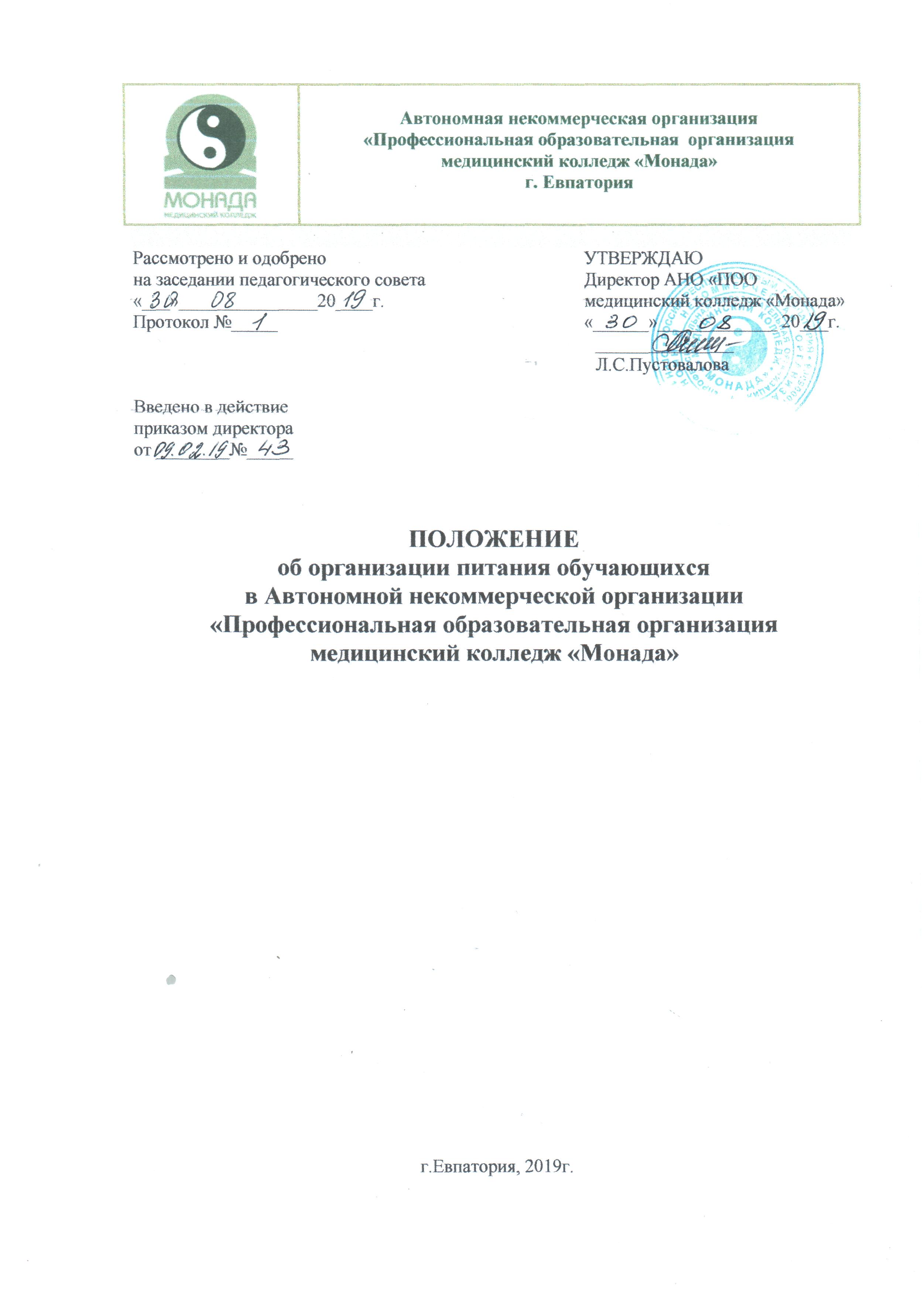 Общие положения1.1.Настоящее положение об организации питания обучающихся АНО «ПОО медицинский колледж «Монада» разработано в соответствии с Федеральным Законом «Об образовании в Российской Федерации» от 29.12.2012г. № 273-ФЗ, Федеральным законом от 2 января . № 29-ФЗ «О качестве и безопасности пищевых продуктов», СанПиН 2.4.5.2409-08 «Санитарно-эпидемиологические требования к организации питания обучающихся в общеобразовательных учреждениях, учреждениях начального и среднего профессионального образования», нормативно–правовыми актами Правительства Российской Федерации,1.2. Основными задачами при организации питания обучающихся АНО «ПОО медицинский колледж «Монада» (далее по тексту - колледж) являются:- обеспечение обучающихся питанием, соответствующим возрастным физиологическим потребностям в пищевых веществах и энергии, принципам рационального и сбалансированного питания;- гарантированное качество и безопасность питания и пищевых продуктов, используемых в питании;- предупреждение (профилактика) среди обучающихся инфекционных и неинфекционных заболеваний, связанных с фактором питания;- пропаганда принципов здорового и полноценного питания.1.3. Настоящее Положение регламентирует организацию питания обучающихся  колледжа на платной основе.2. Порядок предоставления питания на бесплатной и платной основе,основные организационные принципы питания2.1. Питание обучающихся  колледжа обеспечивается на основании договора с ИП Латипова Е.М. (Исполнитель) в принадлежащем ему помещении по адресу: г. Евпатория, ул.Революции,64, кафе. 2.2.Вся продукция исполнителя приготовляется на основании утвержденного ассортиментного перечня в соответствии с санитарными и технологическими нормами.2.3 Обучающимся предоставляются комплексные обеды согласно меню, утвержденному директором Исполнителя. В течение недели меню обновляется ежедневно. Услуги предоставляются ежедневно с 11.00 до 13.00.2.4 Оплата производится за фактическое использование услуги по обеспечению обучающегося горячим питанием. Цена может быть увеличена по инициативе Исполнителя, при условии предъявления Заказчику документов, объективно отражающих увеличение цен на продовольственное сырье и попутные товары. 2.5.В случаи увеличения цены Исполнитель уведомляет Заказчика за один месяц.2.6. Для приема пищи предусматривается перемена длительностью не менее 30 минут. 2.7.Заведующие отделениями несут ответственность за организацию питания.Принципы формирования рационов питания обучающихся колледжа3.1.Исполнитель составляет ассортиментный перечень блюд, входящих в комплексный обед, по собственному усмотрению в зависимости от сезонного фактора.3.2.Исполнитель оказывает услуги в соответствии с действующим в РФ стандартам по оказанию услуг общественного питания. Обеспечивает надлежащее качество продукции кафе.3.3. Гигиенические показатели пищевой ценности продовольственного сырья и пищевых продуктов, используемых в питании обучающихся, должны соответствовать санитарно-эпидемиологическим правилам и нормативам (СанПиН 2.3.2.1078-01 "Гигиенические требования безопасности и пищевой ценности пищевых продуктов").